МИНИСТЕРСТВО НАУКИ И ВЫСШЕГО ОБРАЗОВАНИЯ РОССИЙСКОЙ ФЕДЕРАЦИИФГБОУ ВО «Кубанский государственный университет»Факультет педагогики, психологии и коммуникативистикиКафедра педагогики и методики начального образования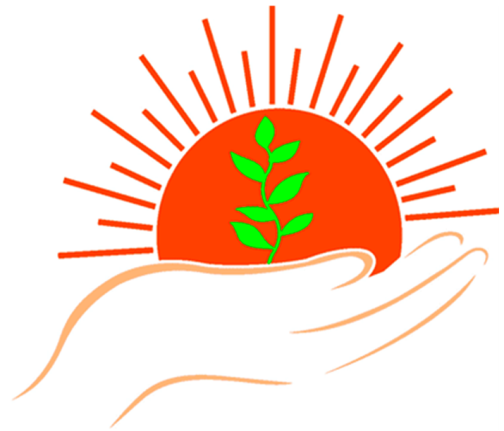 ДНЕВНИКПЕДАГОГИЧЕСКОЙ ПРАКТИКИ«ПЕРВЫЕ ДНИ РЕБЕНКА В ШКОЛЕ»Направление 44.03.01 Педагогическое образование,Профиль «Начальное образование»Студентки 3-го курса ОФО                                 Сагайдачной Ксении Ивановны			                                              (фамилия, имя, отчество)Краснодар 2019Информационная страницаМесто прохождения практики:Средняя школа/гимназия МБОУ гимназия ст. Азовской класс 1Адрес (телефон) ст. Азовская, ул. Набережная 25, 8 (861) 665-12-97Сроки проведения практики: с 3.11 по 17.11 2019 г.Факультетский руководитель 	Казанцева Виктория Алексеевна	Методист по педагогике 	        Шпак Елена Владимировна		Методист по психологии 	   Карпенко Анжелика Вячеславовна		Групповой руководитель 	     Шпак Елена Владимировна		Директор школы 	         Буевич Олеся Валерьевна			Зам. директора по начальной школе ______________________________Учитель 		Рассказова Ирина Сергеевна				Расписание уроковРасписание звонков                                4-й урок  11:05 – 11:40Список классаСетка размещения учащихся в классеОписание впечатления о школе1. Санитарно-гигиеническое состояние школыВ кабинетах чисто, тепло и светло. Учитель и дежурные постоянно следят за чистотой доски и всего кабинета в целом. Все ученики и педагог носят сменную обувь. Тех. служащие планомерно проводят работы по уборке листвы и различного мусора в школьном дворе. На территории школы все дорожки заасфальтированы, газоны подстрижены, стоят урны для мусора. Общее санитарно-гигиеническое состояние школы положительное.2. Эстетическое оформление школы (классов, коридоров, шк. двора)У школы 3 одноэтажных корпуса; во дворе есть площадка для занятия спортом, волейбольное поле. В кабинете присутствуют: доска, парты, стулья, лампы дневного света для освещения всего кабинета и доски, жалюзи, шкафы, стол учителя. В целом материальная база достаточная для получения необходимых знаний, в школе есть спортивный зал, музыкальный кабинет, столовая. Отличное эстетическое оформление как отдельных кабинетов, так и школы в целом.3. Дидактическая и техническая оснащённостьИз техники в кабинете есть интерактивная доска, проектор, ноутбук, принтер, кодоскоп. Помимо техники в кабинете находится множество различных книг, учебников, словарей, энциклопедий и т.д. В классном уголке представлены: правила поведения на перемене, график дежурств, правила дружбы, «наши обязанности», название, эмблема, девиз и речёвка отряда (все классы в школе – отряды, каждый имеет своё название), интересные факты.4. Эмоциональная «атмосфера» кабинета (за счет чего достигается)Атмосфера в классе положительная, дружелюбная, преобладает бодрый, жизнерадостный тон взаимоотношений между ребятами и учителем. Достигается за счёт доброжелательного и приветливого, открытого тона учителя. Педагог интересуется делами детей, иногда шутит и смеётся с ними.«Цветопись настроения» учащихся до и после учебного дня Красный  О  – отличное  настроение.  Зеленый   О  – хорошее  настроение.Синий      О  – плохое  настроение.«Недельная работоспособность учащегося»Фамилия, имя	        Козлов Тимофей		Б – высокая работоспособность (благоприятная зона).У – средняя работоспособность (удовлетворительная зона).Н – низкая работоспособность (неудовлетворительная зона).Результаты исследования:Самая высокая работоспособность была   на первых уроках, а также на уроках литературного чтения и русского языка Самая низкая работоспособность наблюдалась на последнем уроке, внимание было уже более рассеяно, он отвлекался и долго делал записи в тетрадиВ удовлетворительной зоне работоспособность была после окончания перемен и после похода в столовую, школьник немного отдыхал и работал уже в нормальном, удовлетворительном темпеИсходя из полученных результатов, можно сделать вывод:Уроки, которые больше всего любит Тимофей – русский язык, литературное чтение. Именно на этих уроках он больше всего старается. Работоспособность лучше всего проявляется в начале дня, а именно на первом уроке. Иногда высокая работоспособность сохраняется в течение дня. Школьник проявляет интерес к чтению, любит работать у доски. Активно принимает участие в беседе с учителем во время вопросов.План-конспект  урока
Литературное чтениеДата  11 ноября 2019 год Тема: Знакомство с буквой «Д»Цель:  Научить первоклассников различать твердый и мягкий звук [д].Наглядность:  Учебники, презентация, проговаривание Анализ  урока.  Все ученики работают активно вместе с учителем. Очень стараются правильно и грамотно читать. Текст читают за учителем: учитель читает 1-2 слова, первоклассники за ним. Общее настроение класса положительное, дети мало отвлекаются.План-конспект  урока
МатематикаДата 11 ноября 2019 годТема: Ломанная незамкнутая линия и замкнутая линия. Слагаемые и целое.Цель: Научиться различать замкнутую и незамкнутую линии, а также усвоить понятия «слагаемые», «целое».Наглядность Анализ  урока. На данном занятии все ученики работали очень активно, старались отвечать на все вопросы учителя, выполняли все задания. Тема для них была новой и очень интересной, это было видно по реакции на задания и всю информацию.План-конспект  урока
Окружающий мирДата 13 ноября 2019 годаТема ПрофессииЦель: узнать новые виды профессийНаглядность картинки в учебниках, видеоматериалы Анализ  урок. Активность на уроке высокая, так как тема школьникам понятна, близка и интересна. Все проявляют желание поделиться своим мнением и рассказать о профессии своих родителей. Ученики не боятся отвечать, каждый высказывает свою точку зрения.Анализ деятельности учителя на урокеТема: Ломанная незамкнутая и замкнутая линии. Урок математики.Вывод (объективная оценка деятельности учителя по указанным критериям):(Какие методы активизации познавательной деят-ти исп. учитель в своей работе) У учителя наблюдается высокий уровень педагогического и методического мастерства, культуры речи и дикции. Вся информация доступна и интересна школьникам, знания, которые даёт учитель, актуальны для них. На протяжении всего урока педагог чередует работу с учебником и работу с техникой (интерактивная доска). Часто для более полного понимания материала учениками использует наглядность и развивающие игры по теме урока. Различные актуальные проблемы (взаимоотношения в классе, отношение к другим людям, способы выхода из конфликтов)  связывает с темами некоторых уроков, тем самым, объясняя новую тему, оказывает влияние на развитие и воспитание первоклассников. На определённых предметах учитель не сам ставит проблему и тему урока, а предлагает ребятам порассуждать вместе и вывести тему данного занятия.Правила оформления и заполнения классного журнала, дневников, тетрадей учащихся и других документовВ журнале помимо списка заполняются тема урока и упражнения, выполненные на уроке. Также есть страницы со списком состояния здоровья, родителей. Журнал заполняется пастой синего цвета.В тетрадях учитель пишет образец написания букв/цифр. Тетради подписывает учитель. При проверке не ставятся оценки и другие знаки. Только подводится черта. Если есть ошибки, учитель их исправляет.Помимо этого учитель заполняет социальный паспорт класса, сведения о занятости учащихся во внеурочное время и график дежурств.Также в 1 классе учитель сам составляет расписание занятий в соответствии с часами, отведёнными на изучение того или иного предмета.В конце месяца готовит отчёт о мероприятиях, проведенных в классе, различных поездках и т.д. Каждый месяц составляет календарное планирование мероприятий и классных часов.Среди всех документов педагог готовит еще инструктажи с правилами поведения на осенних, зимних и весенних каникулах.Составляется план воспитательной работы на год.Кроме этой документации учитель пишет планы-конспекты уроков, сценарии мероприятий и информацию по посещаемости, питанию, проверке дневников.Уровень адаптации                   ученика                       Щерба Леонида	Не все дети одинаково успешно «вживаются» в новые условия жизнедеятельности. Психологами выявлено 3 уровня адаптации детей в школе. Внимательно изучи их и попробуй определить степень адаптации первоклассника:– высокий уровень адаптации – первоклассник положительно относится к школе, предъявляемые требования воспринимает адекватно; учебный материал усваивает легко; глубоко и полно овладевает программным материалом; решает усложненные задачи; прилежен, внимательно слушает указания, объяснения учителя; выполняет поручения без внешнего контроля; проявляет большой интерес к самостоятельной учебной работе, занимает в классе благоприятное статусное положение;– средний уровень адаптации – первоклассник положительно относится к школе, ее посещение не вызывает отрицательных переживаний; понимает учебный материал, если учитель излагает его подробно и наглядно; усваивает основное содержание учебных программ, самостоятельно решает типовые задачи; сосредоточен и внимателен при выполнении заданий, поручений, указаний взрослого, но при выполнении заданий бывает сосредоточен только тогда, когда занят чем-то для него интересным; общественные поручения и просьбы выполняет добросовестно; дружит со многими одноклассниками;          – низкий уровень адаптации – первоклассник отрицательно или индифферентно относится к школе; нередки жалобы на нездоровье; доминирует подавленное настроение; наблюдаются нарушения дисциплины; объясняемый учителем материал усваивается фрагментарно; самостоятельная работа с учебником затруднена; ему необходимы постоянный контроль, напоминания и побуждения со стороны учителя и родителей; сохраняет работоспособность и внимание при удлиненных паузах для отдыха; для понимания нового и решения задач по образцу требует значительной учебной помощи учителя и родителей; поручения выполняет без особого желания, пассивен; близких друзей не имеет, знает по имени и фамилии лишь часть одноклассников.Вывод по наблюдениям: У учащегося высокая степень адаптации к школе. Он внимательно, не отвлекаясь, слушает учителя, выполняет все его указания. Все записи в тетрадях аккуратны, пишет школьник с особым старанием. Хорошо проявляет себя на уроках литературного чтения, умение читать на очень высоком уровне, без трудностей читает предложение полностью. В общем, его можно описать как прилежного ученика.Методическая копилка1. Физминутки на уроках (примеры):В ноябре, в декабре.  В ноябре, в декабре  Будет холод на дворе.  И тогда мы все, ребятки,  Будем надевать перчатки.  Будем так их надевать.                          А теперь всем детям встать  А потом вот так снимать.                        А теперь всем детям встать,                                                                   Руки медленно поднять,                                                                   Пальцы сжать, потом разжать,                                                                   Руки вниз и так стоять.                                                                   Отдохнули все немножко                                                                   И отправились в дорожку2. Подвижные игры на переменах (описание хода игры):Рыбачок и рыбкиНа полу или на площадке чертится  большой круг. Один из играющих — рыбачок — находится в центре круга, он приседает на корточки. Остальные играющие — рыбки, обступив круг,хором говорят: «Рыбачок, рыбачок, поймай нас на крючок».На последнем слове рыбачок вскакивает, выбегает из круга и начинает гоняться за рыбками, которые разбегаются по площадке. Пойманный становится рыбачком и идет в центр круга.Вода. СушаДети выстраиваются в две шеренги лицом друг к другу на расстоянии двух метров. Участники игры  делают прыжок вперед по команде «Вода», по команде «Суша» - прыжок назад. По другим командам прыжки не выполнять! Тот, кто ошибся, выходит из шеренги. Использую команды в таком порядке: Вода! Вода! Море! Суша! Суша! Суша! Океан! Вода! Берег! Суша! Суша!Смена номеров       Играющие дети становятся по кругу плечом к плечу и рассчитываются по порядку номеров. В центре находится водящий. Он громко называет любые номера. Вызванные номера должны быстро поменяться местами, а водящий старается занять одно из свободных мест. Оставшийся без места становится водящим.Отчет по итогам практикиВот и закончилась моя педагогическая практика.Я для себя поняла, что работать с детьми младшего школьного возраста не настолько просто, как многие могли подумать. Именно в 1 классе учителю необходимо «заложить» все базовые знания и начать формировать в первокласснике личность, а также найти общий язык с детьми для дальнейшей плодотворной и эффективной работы.Практика помогла мне, найти пробелы в своих знаниях, а также набраться опыта во взаимодействии с детьми младшего школьного возраста.При выполнении задач практики самым трудным оказалось настраивание школьников на занятие после перемен, а также после каникулОсобенно удалось найти контакт абсолютно со всеми учениками в классе.Адаптация детей к обучению в школе будет проходить успешнее, если общая обстановка в классе будет доброжелательной и оптимистичной. Учитель должен показать, что он верит в школьников, в их силы, чтобы сами ученики увидели и почувствовали это.Мне кажется, при подготовке студентов к практике «Первые дни ребенка в школе» необходимо изучить всю документацию, а также внутренний распорядок школы и класса.Слово руководителямКлассный руководитель:Сагайдачная Ксения Ивановна проходила педагогическую практику в период с 3 по 17 ноября 2019 года в МБОУ гимназии ст. Азовской.За время прохождения практики она показала знание программного материала и психологии детей младшего школьного возраста, умение управлять деятельностью обучающихся. С первых дней практики студентка умело организовывала детей, стремясь осуществить подход к каждому ребенку, своевременно приходила на помощь, подбадривала. Она легко и быстро устанавливала контакты с детьми класса.Студентка продемонстрировала добросовестное отношение к делу, пунктуальность, богатый творческий потенциал.  С уважением относилась к детям, умело воздействуя на сознание, волю и чувства ребят.Сагайдачная Ксения Ивановна исполнительна, ответственна, обладает педагогическим тактом. Она пользовалась заслуженным авторитетом среди детей.предполагаемая оценка по итогам практики ……………  /   ………..                                                                                          (подпись)Директор МБОУ гимназии ст. Азовской __________________/  Буевич О.В.                                                       М.П.Групповой руководитель:……………………………………………………………………………………………………………………………………………………………………………………………………………………………………………………………………………………………………………………………………………………………………………………………………………………………………………………………………………………………………………………………………………… Общая оценка учебно-педагогической практики:…………………………………………………Подписи: Групповой руководитель __________________Понедельник1. Литературное чтение2. Русский язык3. Математика4. ФизкультураЧетверг1. Физкультура2. Русский язык3. Математика4. Литературное чтениеВторник1. Технология2. Математика3. Русский4. Литературное чтениеПятница1. Литературное чтение2. Кубановедение3. Русский язык4. МузыкаСреда1. ИЗО2. Русский язык3. Математика4. Окружающий мирСуббота1.2.3.4.1-й урок  8:40 – 9:152-й урок  9:25-10:003-й урок  10:20 – 10:55№ п/пФ. И.Интересы,увлечения1Алышев Алексейспорт2Гончаров Егоршахматы3Гончарова Миланарисование4Журавлёв Родионшахматы5Захаров Олегспорт6Иващенко Екатеринабисероплетение7Игнатенко Аринатанцы8Иеда Яраславнарисование9Кирпичев Матвейспорт10Киселёв Артуррисование, шахматы11Клац Антонинарисование12Козлов Тимофейшахматы13Лазуренко Евгениймашины14Лытов Григорийспорт15Мазурина Полинатанцы16Мотуз Вероникатанцы17Мотуз Мариярептилии18Панарина Верарисование19Панькин Акимспорт20Пашко Ариналошади21Паристов Всеволодчтение, шахматы22Пивень Варварашахматы, рисование23Подольский Петршахматы24Попова Варварарисование25Поляшенко Евгениярисование26Стреляева Варварарисование27Харченко Игнатийспорт, шахматы28Хильченко Аринатанцы29Хошенко Иоанншахматы30Шиловский Маркоригами, шахматы31Шульга Александрспорт32Шульга Пелагеярисование33Щерба Леонидшахматы, чтениеКозлов ТимофейПанарина ВераЛытов ГригорийПаристов ВсеволодШульга ПелагеяПодольский ПётрИгнатенко АринаГончаров ЕгорПашко АринаЖуравлёв РодионМазурина ПолинаЗахаров ОлегХильченко АринаГончарова МиланаХарченко ИгнатийПоляшенко ЕвгенияШульга АлександрКлац АнтонинаШиловский МаркИващенко ЕкатеринаПанькин АкимМотуз МарияМотуз ВероникаКиселёв АртурСтреляева ВарвараХошенко ИоаннЩерба ЛеонидКирпичев МатвейИеда ЯраславнаАлышев АлексейПпопова ВарвараЛазуренко ЕвгенийПивень ВарвараУчитель№п/пФамилия, имяНастроениев цветеНастроениев цветеВыводы№п/пФамилия, имядо занятийпосле занятийВыводыАлышев АлексейООне изменилосьГончаров ЕгорООулучшилосьГончарова МиланаООне изменилосьЖуравлёв РодионООулучшилосьЗахаров ОлегООне изменилосьИващенко ЕкатеринаООухудшилосьИгнатенко АринаООне изменилосьИеда ЯраславнаООулучшилосьКирпичев МатвейООне изменилосьКиселёв АртурООулучшилосьКлац АнтонинаООне изменилосьКозлов ТимофейООне изменилосьЛазуренко ЕвгенийООулучшилосьЛытов ГригорийООулучшилосьМазурина ПолинаООухудшилосьМотуз ВероникаООне изменилосьМотуз МарияООулучшилосьПанарина ВераООне изменилосьПанькин АкимООулучшилосьПашко АринаООне изменилосьПаристов ВсеволодООулучшилосьПивень ВарвараООне изменилосьПодольский ПетрООулучшилосьПопова ВарвараООухудшилосьПоляшенко ЕвгенияООулучшилосьСтреляева ВарвараООне изменилосьХарченко ИгнатийООне изменилосьХильченко АринаООне изменилось29Хошенко ИоаннООне изменилось30Шиловский МаркООне изменилось31Шульга АлександрООухудшилось32Шульга ПелагеяООне изменилось33Щерба ЛеонидООне изменилосьДни недели1-й урок2-й урок3-й урокПонедельникБУУВторникУББСредаБББЧетвергУУНПятницаНББСубботаЭтапы урокаАктивность учеников в учебной деятельности1. Орг. момент2. Постановка цели, задач3. Актуализация знаний4. Первичное усвоение новых знаний5. Первичная проверка понимания6. Первичное закрепление7. Информация о д/з8. Рефлексия1. Приветствуют учителя, внимательно слушают его, следуют указаниям.2. Школьники вместе с учителем рассуждали на тему урока, также установили цели данного занятия.3. Активно работали, вспоминали, как пишется печатная и письменная заглавная и строчная буква «д».4. Все вместе читали слова с буквой «д», разбирали, где [д] твердый, а где – мягкий. 5. Активно помогали учителю подбирать другие слова с мягким и твёрдым [д].6. Разбирали звуковую модель слов с [д] с особым старанием, раскрашивая все клеточки.7. Нет8. Отвечали на вопросы учителя: «Что же сегодня изучили?», «Что запомнили?», «Что понравилось?»Этапы урокаАктивность учеников в учебной деятельности1. Орг. момент2. Постановка цели, задач3. Актуализация знаний4. Первичное усвоение новых знаний5. Первичная проверка понимания6. Первичное закрепление7. Информация о д/з8. Рефлексия1. Приветствуют учителя. Выполняют всё, что он говорит, прописывают показы (образцы) в рабочих тетрадях.2. Рассматривают картинки, определяют тему урока и цели. Наблюдается высокая активность.3. Вспоминают, что они знают или изучали ранее по теме.4. Вместе с учителем обводят линии. Рассматривают примеры из учебника.5. Решают тренировочные упражнения в учебниках.6. В тетрадях пишут примеры.7. Нет8. Подводят итоги занятия, активно отвечая на вопросы учителя.Этапы урокаАктивность учеников в учебной деятельности1. Орг. момент2. Постановка цели, задач3. Актуализация знаний4. Первичное усвоение новых знаний5. Первичная проверка понимания6. Первичное закрепление7. Информация о д/з8. Рефлексия1. Ученики готовятся к уроку, приветствуют учителя.2. Рассматривают картинки и пытаются сами вывести тему и цель урока.3. Вспоминают, какие профессии они знают, ищут их на рисунках.4. Рассуждают, какие профессии могут быть изображены в учебнике.5. Разбирают несколько картинок сами с последующей проверкой.6. Следующее задание делают сами, выходят к доске и отвечают.7. Нет8. Обсуждают, какие профессии уже знали, какие оказались новыми. Вспоминают, кем работают их родители и родственники.ОценкиКритерии анализаБаллы1. Оценка основных качеств учителя.Высший балл –5Знание предмета и общая эрудиция учителяУровень педагогического и методического мастерстваКультура речи, темп, дикция, интенсивность, образность, общая и специфическая грамотностьСтепень тактичности и демократичности общения с учащимисяВнешний вид, культура, мимика и жесты 52. Оценка содержания деятельности учителя и учащихся.Высший балл –4Научность, доступность и посильность изучаемого материалаАктуальность и связь с жизнью (теории и практики)Степень новизны, проблемности и привлекательности учебной информацииОптимальность объема, предложенного на уроке43. Оценка эффективности способов деятельности учителя на уроке.Высший балл –7Рациональность и эффективность использования времени урока, оптимальность темпа, чередование и смена  видов деятельности в ходе урокаСтепень целесообразности и эффективности использования наглядности и ТСО на урокеСтепень рациональности и эффективности использованных методов и организационных форм работыУровень обратной связи со всеми учащимися в ходе урокаСтепень эстетического воздействия урока на учащихся64. Оценка цели и результатов урока.Высший балл –5 Степень конкретности, четкости и лаконичности формулировки цели урокаРеальность, целесообразность, сложность и достижимость цели одновременноСтепень обучающего воздействия проведенного урока на учащихся (чему и в какой степени научились)Степень воспитательного воздействияСтепень воздействия урока на развитие учащихся4Общий балл:Общий балл:19